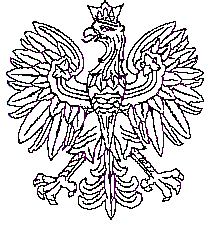 WOJEWODA  ŚLĄSKI		   Bielsko-Biała, 11-01-2023 		                                                                       	   IFXV.7840.12.20.2022 OBWIESZCZENIENa podstawie art. 49 § 1 ustawy z dnia 14 czerwca 1960 r. Kodeks postępowania administracyjnego (tekst jedn. Dz. U. z 2022 r. poz. 2000 ze zm.) oraz na podstawie art. 8 ust. 1 pkt. 3 w związku z art. 15 ust. 4 ustawy z dnia 24 kwietnia 2009 r. o inwestycjach w zakresie terminalu regazyfikacyjnego skroplonego gazu ziemnego w Świnoujściu (tekst jedn.: Dz. U. z 2021 r. poz. 1836 ze zm.), podaję do publicznej wiadomości informację,że na wniosek z 14 grudnia 2022 r. (uzupełniony: 10 stycznia 2023 r.) Inwestora: Operator Gazociągów Przesyłowych GAZ-SYSTEM S.A. w Warszawie (02-337 Warszawa, ul. Mszczonowska 4), działającego przez pełnomocnika Pana Mateusza Szymalskiego (Szymalski),wszczęto postepowanie administracyjne w celu udzielenia pozwolenia na budowę dla zamierzenia budowlanego pn.: „Przebudowa gazociągu DN300 PN 2,5 MPa relacji Brzeszcze – Komorowice o długości ok. 160 m w rejonie ulicy Groszkowej w m. Bielsko-Biała”, na działkach o numerach ewidencyjnych:jednostka ewidencyjna 246101_1 obręb 0010: 1046/135; 2287; 1046/112; 1046/141; 1041/9; 1046/35; 1046/139; 1041/10; 1046/137; 1046/134; jednostka ewidencyjna 240202_2 obręb 0001: 1952/22; 2700/1; 2700/2; 1952/15; 1952/10; 1952/20; 1952/23. 	Informuję, że strony postępowania mogą zapoznać się z aktami sprawy i wypowiadać co do zebranych dowodów i materiałów w Wydziale Infrastruktury Oddziału Śląskiego Urzędu Wojewódzkiego w Bielsku-Białej przy ul. Piastowskiej 40B (IV piętro), pokój nr 420a, w terminie siedmiu dni od dnia publicznego ogłoszenia o wszczęciu postępowania, po wcześniejszym uzgodnieniu telefonicznym pod numerem: 33/81-36-215. 	Po tym terminie sprawa zostanie rozpatrzona w oparciu o posiadane dowody i materiały. Z up. Wojewody Śląskiegowz. Kierownika Oddziału AdministracjiArchitektoniczno- Budowlanej I- instancjiMagdalena KrakowczykInspektor wojewódzki(podpisano elektronicznie